附件1镇安县2022年城区学校选聘教师岗位计划表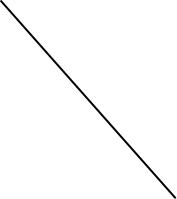 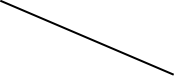 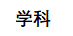 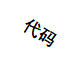 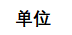 县初级中学县初级中学第二中学第二中学城关小学城关小学第二小学第二小学第三小学第三小学县幼儿园县幼儿园第二幼儿园第二幼儿园永乐街道办
中心小学永乐街道办
中心小学合计选聘计
划人数岗 位
代 码选聘计划人数岗 位
代 码选聘计划人数岗 位
代 码选聘计划人数岗 位
代 码选聘计划人数岗 位
代 码选聘计划人数岗 位
代 码选聘计划人数岗 位
代 码选聘计划人数岗 位
代 码学前教育2XQ012XQ024语文3YW013YW023YW034YW042YW056YW0621数学2SX014SX021SX033SX041SX053SX0614英语3YY013YY021YY032YY043YY052YY0614体育1TY022TY043音乐1MU021MU042美术1MS031MS042小计8/1206013060202011060